2Pe 1:19 Tenemos también la palabra profética más segura, a la cual hacéis bien en estar atentos como a una antorcha que alumbra en lugar oscuro, hasta que el día esclarezca y el lucero de la mañana salga en vuestros corazones;¿POR QUÉ LA BIBLIA ES LA PALABRA DE DIOS? ¿POR QUÉ DEBEMOS CREERLE?INTR. LO QUE DICE DE SI MISMA.Que puede hacer sabio para la salvación de Cristo a quien la lee y la aplica a su vida 2Tim 3.15.Que es inspirada por Dios 2Tim 3.16ª.Que sirve para:Enseñar, redargüir, corregir, instruir basada en la justicia de Dios 2Tim 3.17b.   Y que su propósito final es:Hacer al fiel perfecto, enteramente preparado para toda buena obra 2Tim 3.17.Porque está al alcance de quien desee la verdad.Esta Palabra no es de interpretación privada como por muchos años se hizo creer.2Pe 1:20 entendiendo primero esto, que ninguna profecía de la Escritura es de interpretación privada, Así que. ¿Por qué creerla a la Biblia? Porque vino por voluntad Divina.2Pe 1:21ª porque nunca la profecía fue traída por voluntad humana, 2Ped 1.21b sino que los santos hombres de Dios hablaron siendo inspirados por el Espíritu Santo.LO QUE SE DICE POR LOS MEDIOS ACTUALES.¿Por qué la biblia es la palabra de dios? Porque debemos creerlePorque supera a todos los escritos de todo el tiempo. Antes de existir la Palabra de Dios escrita, ya existían muchos escritos no inspirados, sabios, filósofos y eruditos ya habían dado su parecer en muchas cosas de la vida.    En el tiempo de Cristo y los apóstoles, se contaban por millares las obras escritas.En el trayecto de los siglos han existido infinidad de libros de mucha trascendencia en la historia de la literatura. Pero, aunque han existido y existen muchos libros impresionantes e interesantes, ninguno ha trastornado el mundo como la Biblia lo ha hecho.En el siglo 15, se imprimió la 1er Biblia por Johannes Gutenberg.Desde su primera publicación en la imprenta de Gutenberg, ha sido el bestseller insuperable. ¿Por qué? Porque según información de no más de diez años atrás, la Biblia ha sido traducida a unos 800 idiomas de forma completa, y de forma parcial, en casi 1500 lenguas. 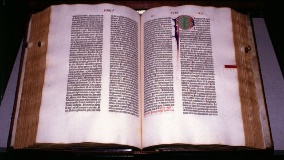 Ningún otro libro ha sido distribuido y perseguido como la Escritura. Su influencia en el mundo moderno es inigualable.Gracias a ello, las primeras universidades en Europa y América, sin excepción, surgen en el seno de la cristiandad. El avance de las ciencias, las artes, la medicina, y el estudio de la Biblia eran los focos de cada una de esas instituciones.A esto le agregamos que:Copérnico, Galilei, Newton, Kant, Thomson, y muchos otros padres del saber científico fueron, con muy pocas excepciones, cristianos y/o judíos (creyentes en Dios) que tenían en alta estima las Escrituras.O sea que la mayoría de los científicos han creído en la Biblia como palabra de Dios, en la existencia de Dios, en Jesucristo etc. Aunque no podemos decir que obedecieron el plan de salvación, pero afirmaron, lo mencionado antes.Los gobiernos de Europa, América y otros lados, se rigen por los consejos y la ley de Dios.Y qué decir de escuelas de enseñanza básica, politécnicos, universidades, y otros centros de inversión social en el mundo entero siguen reglas, normas que Dios dijo.Hospitales, enfermerías, servicio social, instituciones filantrópicas, la cruz roja se basan en principios divinos. En otras palabras ¿Qué pasaría en el mundo sin tomar en cuenta la palabra de Dios? El mundo seria, un mar oscuro y cruel. Gracias a la luz de la palabra de Dios y a los fieles, hay moderación en este mundo a pesar de la perversidad de la mayoría.Así que: Existen muchas razones para creer que la Biblia es la Palabra de Dios y digna de confianza. LA PALABRA DE DIOS ES DIGNA DE CONFIANZA POR:La declaración de sí misma: 2Ti 3:16-17 Toda la Escritura es inspirada por Dios, y útil para enseñar, para redargüir, para corregir, para instruir en justicia, (17) a fin de que el hombre de Dios sea perfecto, enteramente preparado para toda buena obra.Las alusiones a Dios.Procede de la boca de Dios.Isa 55:11 así será mi palabra que sale de mi boca; no volverá a mí vacía, sino que hará lo que yo quiero, y será prosperada en aquello para que la envié.Mat 4:4 El respondió y dijo: Escrito está: No sólo de pan vivirá el hombre, sino de toda palabra que sale de la boca de Dios. Cp Dt. 8.3En ella hay cerca de 2600 menciones de su creador.Para decir que no viene de Dios, se utilizan argumentos externos, al margen de la Biblia. Por la unidad que hay en ella.Al menos 40 escritores empezando desde Moisés y terminando con el Apóstol Juan.Desde Genesis hasta Apocalipsis.A pesar de las distancias en tiempo y en terreno.A pesar de ser personas que muchas entre ellos no se conocieron.A pesar de sus diferentes oficios y fondos culturales.Escribieron sin saber que su escrito formaría parte de algo tan grande y maravilloso el libro de Dios.¿Como es posible que esto escrito así pueda estar unido perfectamente?Por el trabajo de Dios, el inspiró y guió a esos hombres.La diferencia entre uno y otro escritor.La distancia en tiempo.No pudo cambiar la mente de su hacedor. La confesión de Juan, bien se puede aplicar a cada uno.1Jn 1:1-4 Lo que era desde el principio, lo que hemos oído, lo que hemos visto con nuestros ojos, lo que hemos contemplado, y palparon nuestras manos tocante al Verbo de vida (2) (porque la vida fue manifestada, y la hemos visto, y testificamos, y os anunciamos la vida eterna, la cual estaba con el Padre, y se nos manifestó); (3) lo que hemos visto y oído, eso os anunciamos, para que también vosotros tengáis comunión con nosotros; y nuestra comunión verdaderamente es con el Padre, y con su Hijo Jesucristo. (4) Estas cosas os escribimos, para que vuestro gozo sea cumplido.     Porque es un tratado de la redención eterna.No es ocurrencia humana.No es una novela o guion de una obra de teatro.No es una historia para Hollywood.Es un tratado de la historia de la redención, escrito por hombres piadosos a quienes Dios capacitó y designó para tal tarea. Jua 14:26 Mas el Consolador, el Espíritu Santo, a quien el Padre enviará en mi nombre, él os enseñará todas las cosas, y os recordará todo lo que yo os he dicho.Desde simples obreros hasta gobernantes poderosos, en diferentes idiomas y culturas, todos unidos por un mismo Dios soberano y redentor.Redención clara por la calidad de su texto.Como la declaración de Juan palabras atrás.…lo que hemos oído, lo que hemos visto con nuestros ojos, lo que hemos contemplado, y palparon nuestras manos tocante al Verbo de vida…” 1Jn 1:1.El cumplimiento de profecías tal y como se dijeron. Tenemos más de 300 profecías puntuales en el Antiguo Testamento que se cumplieron en Cristo.Los escritores bíblicos fueron testigos de una realidad visible y palpable, una realidad resultante de los instrumentos sensoriales (vista, tacto, oído y mente). Esto trajo como resultado una inequívoca conclusión: Jesucristo es el Hijo de Dios, de la misma sustancia y poder, el Dios hecho Hombre, que había habitado entre ellos. En palabras del escritor de Hebreos: “El resplandor de Su gloria y la expresión exacta de Su naturaleza” (Heb. 1:3).Porque Dios manifiesta en ella Su justicia.  La Biblia no teme denunciar los pecados y ofensas de sus propios actores. Vemos a David un hombre conforme al corazón de Dios adulterando. A Salomón y sus mujeres. La hipocresía de apóstol Pedro siendo señalada. De ser un libro de dudosa procedencia o integridad, de seguro hubiera ocultado las faltas de sus escritores y personajes.En ella esta el mensaje de salvación.En ella esta el mensaje de condenación. 2 Tesalonicenses 1:9 Estos sufrirán el castigo de eterna destrucción, excluidos de la presencia del Señor y de la gloria de su poder,Mateo 25:41 Entonces dirá también a los de su izquierda: ``Apartaos de mí, malditos, al fuego eterno que ha sido preparado para el diablo y sus ángeles.Mateo 25:46 Y éstos irán al castigo eterno, pero los justos a la vida eterna.Marcos 9:44-48 donde EL GUSANO DE ELLOS NO MUERE, Y EL FUEGO NO SE APAGA. Y si tu pie te es ocasión de pecar, córtalo; te es mejor entrar cojo a la vida, que teniendo los dos pies ser echado al infierno, Y si tu ojo te es ocasión de pecar, sácatelo; te es mejor entrar al reino de Dios con un solo ojo, que teniendo dos ojos ser echado al infierno,Juan 5:29 y saldrán: los que hicieron lo bueno, a resurrección de vida, y los que practicaron lo malo, a resurrección de juicio.Apocalipsis 20:10 Y el diablo que los engañaba fue arrojado al lago de fuego y azufre, donde también están la bestia y el falso profeta; y serán atormentados día y noche por los siglos de los siglos.Si Creemos en la Biblia porque es perfecta basta repetir lo que el salmista dice:“La ley del Señor es perfecta, que restaura el alma; El testimonio del Señor es seguro, que hace sabio al sencillo. Los preceptos del Señor son rectos, que alegran el corazón; El mandamiento del Señor es puro, que alumbra los ojos. El temor del Señor es limpio, que permanece para siempre; Los juicios del Señor son verdaderos, todos ellos justos; Deseables más que el oro; sí, más que mucho oro fino, Más dulces que la miel y que el destilar del panal”, Salmos 19:7-10.